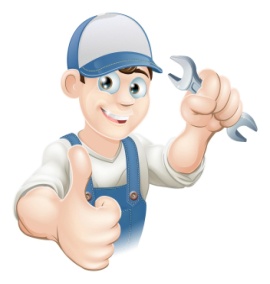 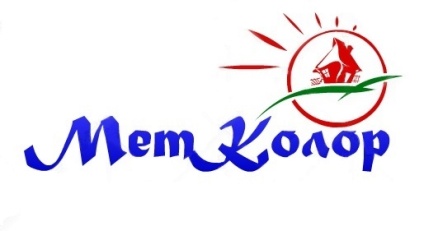 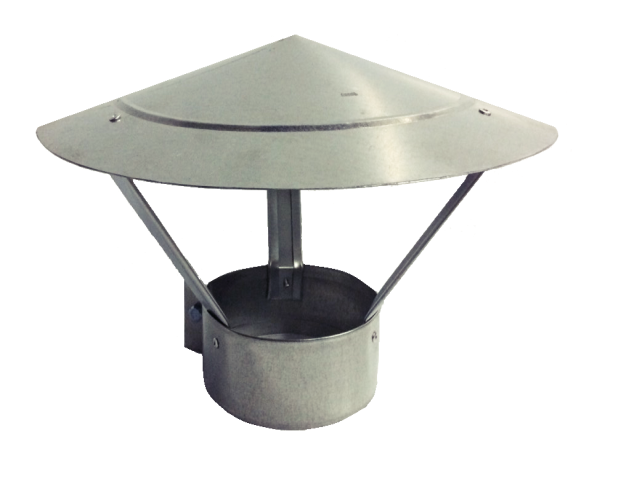 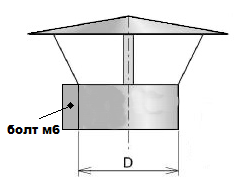 Примечание: изготавливаем флюгарки круглые по любым размерам заказчика, а также из нержавеющей стали!!!№D, ммКол-во ножекСТ,ммS, кв/мМизделия, кгСтоимость оцинкованного изделия, рубСтоимость окрашенного изделия, руб110030,50,070,39119154212530,50,130,49141184314030,50,170,55151196416030,50,230,68174226518040,50,290,81197256620040,50,371,13307399722550,50,481,38357464825050,50,611,67407529928050,50,681,974515861031550,50,792,335086601135560,71,34,0679110281240080,71,725,1198912861345080,72,146,341192155014500100,71,238,171427185515560120,71,5410,481726224416630120,71,9712,211801234117710120,72,3616,532562333018800120,72,8522,6529973896